Муниципальное дошкольное образовательное бюджетное учреждение детский сад №115 г.СочиСценарий   экологического   праздника для    старших   дошкольников« Спасение     первоцветов»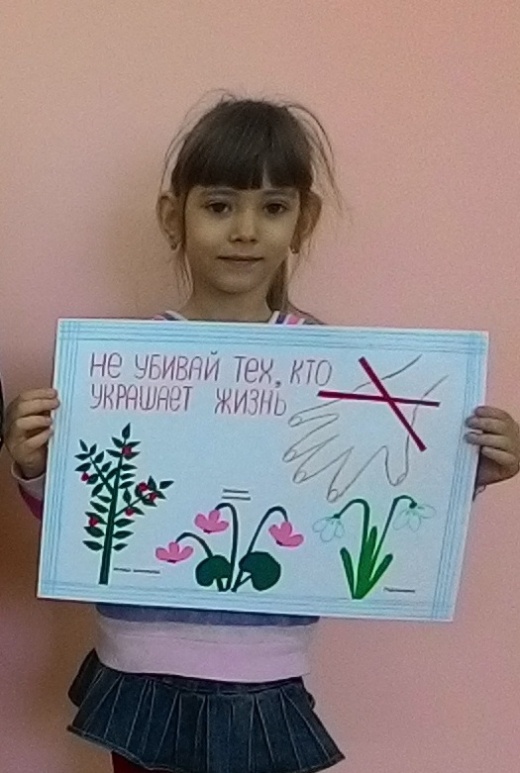 Составители: Воронина Жанна Андреевна, воспитатель  МДОУ № 115 г. Сочи,                        Бойко Ольга Александровна, инструктор ФК МДОУ № 115 г. Сочи.Цель: Познакомить детей  с растениями – первоцветами, с экологической проблемой исчезновения многих первоцветов; сделать выводы о необходимости охраны первоцветов.Задачи:-Формирование знаний о первоцветах.- -Развитие интереса к познанию природы.-Воспитывать бережное отношение к природе.Ход мероприятия:  Дети входят в зал,  с декорациями весеннего леса, поляны с первоцветами Под музыку  входит Цветочная фея.Фея-   Цветочною Феей меня называют,Я о цветах, ребятишки, всё знаю.Пришла к нам беда -Цветы все похитила Баба Яга.(Под музыку вбегает Баба Яга.)Б -Я- Вы зачем все здесь собрались? Веселитесь и смеетесь? Кто разрешил?Дети: Мы пришли на праздник цветов!Б-Я: - На праздник цветов?! А цветы – мой главный враг.Заточила их в темницу,С этим надо вам смириться. Да и какие цветы?  Поди не лето…Фея-    Когда солнышко начинает пригревать и тает снег, на проталинках появляются первоцветы.Б-я- Какие первоцветы?! Никаких  первоцветоветов у меня нету! Я даже не знаю что это…. Фея – Ребята, а вы знаете , какие растения называют первоцветами? А какие первоцветы  растут в нашем крае?   Ответы детей.Б-я- Ах, цветочки…. Фу, какая гадость! Лучше бы мухоморы выросли, из них отварчик колдовской хоть сварить можно… Да и пораскидала я все цветы, сейчас и не соберешь…Фея- ребята, сможете мне помочь и собрать все цветы, которые раскидала Б-я?1. Игра «Собери пазлы» В игре принимает участие 5 детей. Дети располагаются на линии старта .Каждый ребенок получает образец картинки с первоцветом и  обруч, в котором  будет выкладывать картинку.  На линии финиша разбросаны кусочки пазлов. По сигналу, дети бегут, выбирают нужные им части и складывают  свою картинку по образцу.Б-я- Ну насобирала я чуток, даже не знаю , как их названия… Ну-ка, посмотрите, те или нет?Б-я  показывает фото первоцветов, а дети называют их 2. Игра «Назови цветок» ( подснежник, морозник, цикламен, мать и  мачеха, примула)Фея- Как тебе не стыдно Б-я, ведь это все цветы из  Кавказского заповедника, они даже занесены в Красную книгу!Б-я- Фу ты, ну ты!   Почему это книга красная?!Фея- Ребята, расскажите Б-я, какую книгу называют красной и для чего она.Ответы детей. Фея – Вот видишь,  в Красной книге записаны все исчезающие редкие растения. Б-я- Раз редкие-значит их мало! Раз мало- значит, они стоят дорого! Пойду, насобираю  побольше букетиков и продам за кучу денег!Фея- Ну ты, Б-Я и вправду совсем дремучая!!!  Во-первых, первоцветы очень нежные; их только сорвешь, до дома донести не успеешь, они прямо в руках вянут. Может быть их по этому то и мало осталось: каждый , кто в лес придет хочет себе красивый букет нарвать, а увядшие цветы домой нести не хочет-выбрасывает по дороге. Вот первоцветы и исчезают. А , во-вторых, за продажу таких лесных букетов тебя могут даже оштрафовать и забрать в полицию.Б-Я- Нет,нет, нет в полицию и штрафоваться я не хочу! Я все поняла: раз первоцветы редкие, то любоваться ими можно в лесу, а рвать ни в коем случае нельзя! Их надо беречь, защищать.  А может даже и разводить… Придумала! Давайте посадим цветы!3. Игра «Посадка луковиц»Выбирается   2 команды детей по 6 человек. У капитанов  команд в руках корзинки с 4   кубиками.  От линии старта до линии финиша, на равном расстоянии,  разложены  4 маленьких обруча. Напротив каждой команды на линии финиша стоит фишка. По сигналу первый игрок бежит, раскладывая кубик в каждый обруч, оббегает свою фишку и на обратном пути собирает из обручей кубики в корзину, вернувшись в команду, передает корзину следующему игроку.Б-я- Молодцы, ребятки, быстро справились с заданием!Фея- И как много цветов посадили! Теперь  первоцветов в лесу стало гораздо больше!Еще не растаял последний снежокУж смотрит подснежник, нежный цветок.Фиалка за ним пробудилась от сна,Глазок свой лиловый открыла она.Вот ландыш белеет в затишье лесном,Глядит незабудка, склоняясь над ручьем.4. Исполняется танец цветовБ-я- Мне очень понравилось защищать цветы, делать наш лес красивее! Все, решено, я стану зеленым патрулем- буду защищать  лес, растения! А то таво и гляди, мои кикиморы да лешие все полянки с первоцветами повытопчут, мухоморов своих понасажают… Надо будет им хоть какие –то напоминалки придумать.Фея-  Это ты очень хорошо придумала ,Б-Я, что надо создать правила поведения в лесу. Ребята, а какие правила знаете вы? Ответы детей.Б-Я- Да  мои дремучие соседки и читать то не умеют…Фея- Не обязательно уметь читать, правила можно нарисовать на значках.5. Игра   «Что нельзя делать»Выбирается  2 команды детей по 5 человек. Напротив каждой команды на линии финиша стоят 2 стола, на которых лежит по красному маркеру и разложено 7-8 рисунков (например, поливают цветы, рвут цветы, ломают ветку, сажают дерево, бросают мусор и т.п.) По сигналу первый игрок бежит к своему столу. Выбирает картинку, как делать нельзя и перечеркивает ее красным маркером, затем возвращается в команду и передает эстафету хлопком. Каждый игрок должен зачеркивать только одну картинку. Б-Я-   Молодцы какие, все правила знают. А давайте поиграем с вами еще в одну цветочную игру. 6. Игра «Цветы и ветерки»( см. А.В.Кенеман «Детские подвижные игры народов СССР», армянские игры,стр. 216)Б-Я- Ну что ж , детишки, мне уже пора в свой лес возвращаться, у меня теперь там дел невпроворот, цветочки надо беречь, защищать, следить, чтоб их никто не рвал, знаки везде поразвесить  для тех, кто читать не умеет. Спасибо, что уму-разуму меня научили, теперь я  знаю, как себя правильно вести и какие цветы редкие. До свидания! Фея- До свидания, Б-Я, приходи к нам  в гости! А я, ребята,  хочу вам рассказать еще вот о чем.  Сейчас  Кавказский биосферный заповедник объявил конкурс на  лучшую работу в защиту первоцветов. Вы можете нарисовать плакат ,  сделать аппликацию или другую поделку на эту тему.   Свою работу вы можете сделать самостоятельно или с помощью родителей, воспитателей. Приносите свои работы в детский сад, а я их передам в заповедник. В офисе заповедника будет устроена выставка работ, которую можно посетить вместе с мамой и папой. А авторы самых лучших работ получат награду. Желаю вам успехов и победы!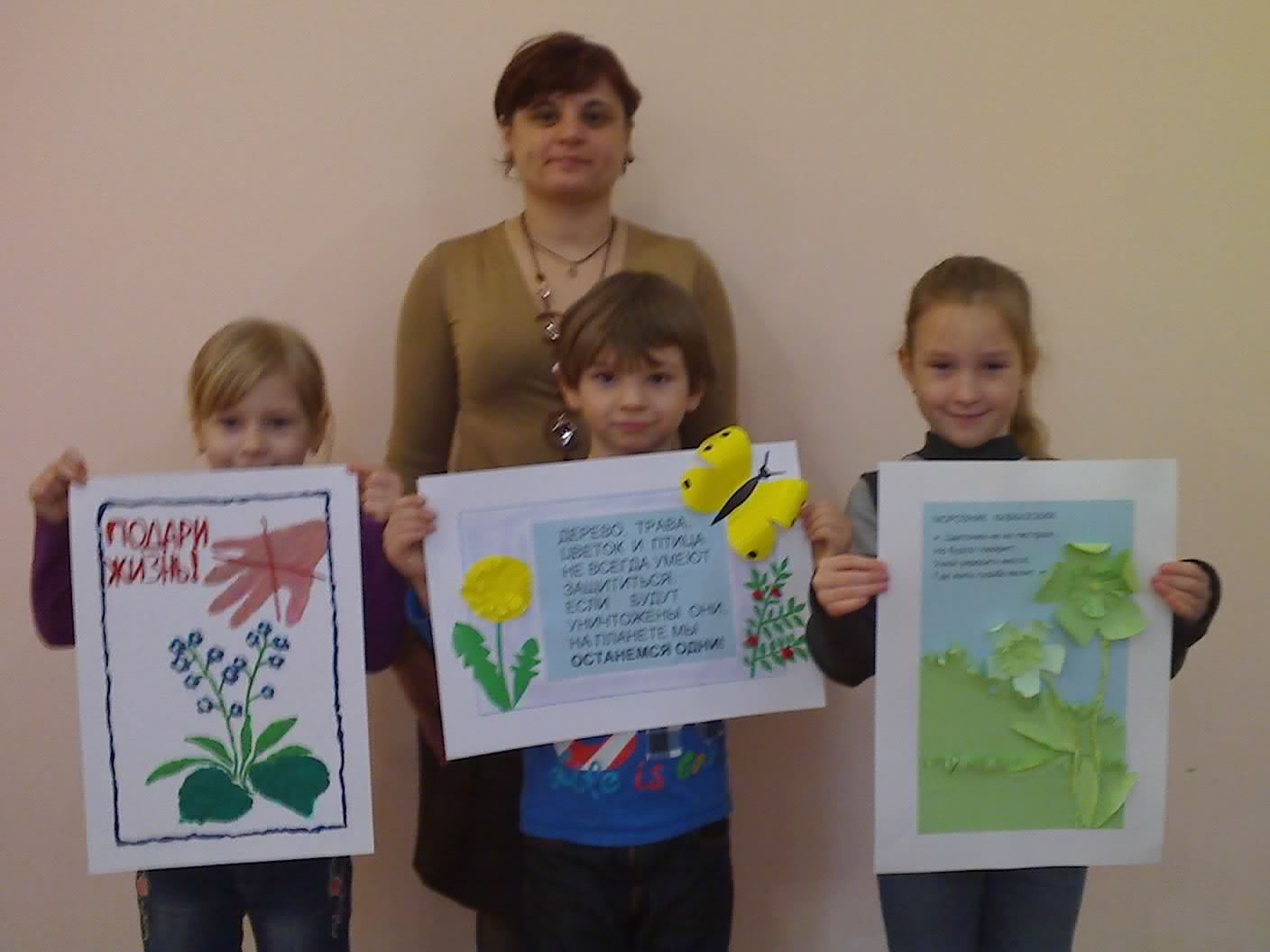  Источники:-https://infourok.ru/scenariy-letnego-prazdnika-bal-cvetov-455754.html-https://infourok.ru/vneklassnoe-meropriyatie-sportivnoekologicheskie-estafeti-eta-zemlya-tvoya-i-moya